Job Description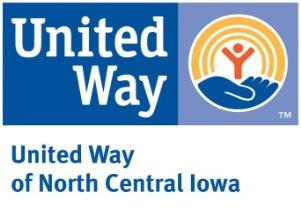 Resource Development DirectorPosition Summary:Major areas of responsibilities include directing the Annual Campaign and building the resources needed to fulfill the mission of Untied Way of North Central Iowa..  Assume key responsibilities for all public relations and coordinate events.  Oversee the design and update of the website and other electronic communication.Position Responsibilities and Duties:A.	Annual Campaign Oversee the creation of the campaign video from script to production, working with video producer and designer Develop campaign printed materials (brochures, pledge cards, posters, CEO booklets, etc.) Maintain inventory of campaign and marketing materials, and place orders as neededRecruit and track businesses promoting annual campaign (through their marquees and other opportunities)Develop campaign adsOversee the creation of the community campaign displays and logo thermometers; and develop and maintain the scheduleProvide leadership for and assist in the development and execution of campaign fundraising goals, objectives and strategies Assist in the recruitment, training and management of campaign volunteers Schedule, prepare agendas and attend meetings with campaign volunteers, community leaders and donor prospects as neededLead campaign volunteers in conducting the annual campaignAssist in the research and analysis of campaign data and recommend strategies based on that research Prepare and monitor the budget for the annual campaignDevelop and implement annual and long-range plans to maximize the success of annual fundraising Supervise the research in and monitoring the quality of the donor database in conjunction with the Database SpecialistProvide information to finance committee on development of campaign reportsSupervise the ongoing maintenance of the campaign database including quality control and continual accuracy improvementB.  Relationship ManagementDevelop relationships and establish partnerships with community leadersSpend a minimum of 50% of time out of the office in order to engage with donors and volunteers.Research, identify, cultivate, solicit and steward Donors and potential UWNCI supporters.Speak about United Way of North Central Iowa (UWNCI) and annual campaign at campaign meetings, service clubs and other community meetingsDevelop partnerships between accounts and United Way that result in increased participation in Days of Caring, Sponsorships, Gifts-in-Kind, Special Events and Corporate Engagement.Work with VP of Communications & Engagement to create impactful donor-centric materials.Timely processing of donor and account information for entry into CRM, achieving monthly and quarterly benchmarks.Planning and scheduling workplace campaigns and presenting about UW to workplace campaignsC.	Event Management1. Form volunteer event committees as needed, and work with them on planning and implementing events2.  With event committee co-chairs, coordinate agendas, meetings and minutes of meetings4.  Plan and implement events (Campaign Kick-Off, Campaign Celebration, and other events as assigned) 5.  Work with the Day of Caring Committee on the development and implementation of the Day of Caring for businesses and agenciesE.  	Other Serve as back-up for answering phone and receiving visitorsFacilitate and take minutes at applicable meetingsAttend Board of Directors meetings and committee meetings as assigned by CEORepresent UWNCI on community committees and at community functions as assignedUnderstand and believe in the UWNCI vision and mission, and advocate for the vision and mission in the North Central Iowa CommunitiesSeek out and participate in appropriate professional development opportunitiesWork with CEO on special projectsHandle other responsibilities as determined by the CEOJob Requirements:Hold a valid driver’s license and be able to pass a background and credit check.Qualifications:Prefer bachelor’s degree and/or 3-5 years of successful experience in business, sales, relationship marketing, communications, fundraising support, and/or event planning.  Strong written and verbal communication skills are required.    Knowledge of special event and entrepreneurial fundraising via web-based tools (Social Media, e-giving, etc.)Ability to make timely decisions and operate effectively under pressure. Excellent organizational skills.  Able to self-focus and time management skillsAbility to make presentations to large and small audiences. Ability to work with community organizations; ability to communicate effectively with co-workers, volunteers, donors, agencies and the general public.Job Relationships:Reports to:	United Way of North Central Iowa CEO Supervises:	Volunteers